MINISTERE DE L’EAU ET DE BURKINA FASO 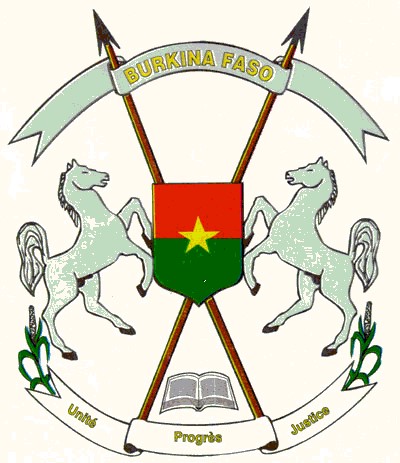 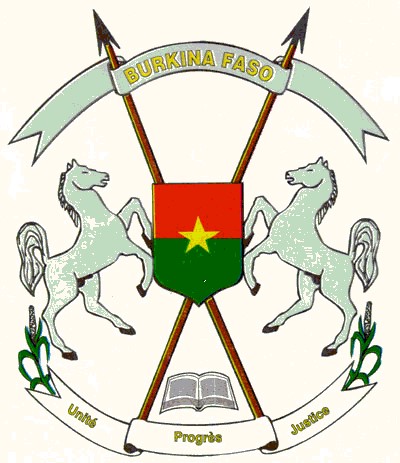 L’ASSAINISSEMENT ---------- ------------- Unité – Progrès - Justice 	SECRETARIAT GENERAL 	  ----------- 4ème FORUM NATIONAL DE L’EAU ET DE L’ASSAINISSEMENT DU BURKINA FASO  1er au 3 mars 2022Thème : SECURITE DE L’EAU POUR LA PAIX ET LE DEVELOPPEMENT AU BURKINA FASO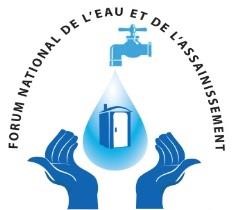 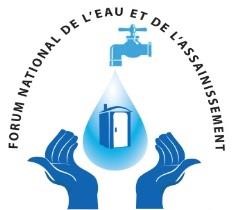 Contenu CONTEXTE Le Ministère de l’Eau et de l’Assainissement organise du 1er au 3 mars 2022 au centre Jean Paul ZOUNGRANA à Ouagadougou, la quatrième édition du Forum National de l’Eau et de l’Assainissement (FNEA 2022). Le Forum National de l’Eau et de l’Assainissement (FNEA) a pour principale ambition d’assurer la mobilisation citoyenne et populaire ainsi que le dialogue multi-acteurs autour des enjeux de l’eau et de l’assainissement. Le forum vise à relever le défi de la mobilisation de toutes les parties prenantes autour des enjeux de l’eau et de l’assainissement, au-delà du cercle restreint des professionnels et décideurs. Les acteurs du Burkina Faso (professionnels, décideurs, usagers et citoyens) auront ainsi l’opportunité de discuter et de partager les problèmes, les solutions et les priorités, de prendre des engagements forts (selon les différentes catégories et responsabilités spécifiques), de définir des messages et positions clairs à défendre au sein de la communauté internationale de l’eau et de l’assainissement.  Le 9ème Forum Mondial de l’Eau est prévu se tenir du 21 au 26 mars 2022 à Dakar au Sénégal et rassemblera la communauté internationale de l’eau sur « le thème de la sécurité de l’eau pour la paix et le développement ».Plus de 700 organisations partenaires devraient investir dans les travaux préparatoires sur les priorités thématiques. Il s’agit de faire des propositions d’actions concrètes pour apporter des réponses sur les principaux enjeux de l’eau. Ce Forum devrait aussi être le lieu où les responsables politiques aux différents échelons, chefs d’États et de gouvernements, ministres, parlementaires, maires et responsables locaux ainsi qu’autorités de bassin, pourront dialoguer entre eux et avec les parties prenantes pour mettre en œuvre les réponses aux défis liés à l’eau. Le Burkina Faso étant leader dans le domaine de la gestion intégrée en Afrique et plus particulièrement en Afrique de l’Ouest a été spécifiquement invité à participer aux échanges des parties prenantes lors de ce forum.Les travaux porteront sur un certain nombre de thèmes qui sont :-	Mettre en œuvre le droit d’accès à l’eau et à l’assainissement et assurer l’accès à l‘eau potable et à l’assainissement dans les situations de crises-	Améliorer la qualité de l’eau et la gestion des déchets-	Réduire les maladies et les décès liés à l’eau-	Protéger et restaurer les écosystèmes et les forets y compris les zones côtières et marines et lutter contre la désertification-	Mettre un terme à la perte de la biodiversité aquatique et les espèces envahissantes dans les écosystèmes aquatiques-	Renforcer la résilience et la capacité d’adaptation au changement climatiques et aux catastrophes naturelles Ces différents thèmes devront être traités pour retenir des messages forts à présenter aux différents leaders lors du forum.Pour rappel, lors du forum des parties prenantes tenu en octobre 2021, des messages ont été retenus suite à ce forum pour être portés aux différents leaders. Ces messages se résument comme suit :-	Le droit d’accès à l’eau un élément fondamental de la sécurité de l’eau, par conséquent des lois doivent être adoptées au niveau national pour renforcer la responsabilité, la transparence, la qualité de la mise en œuvre de l’équité.  Les parties prenantes à différents niveaux doivent être formées et habilitées à atteindre des objectifs et des normes clairement définis.-	Il est important d’intégrer les solutions fondées sur la nature dans la gestion de l’eau et la planification des infrastructures en tant que stratégie de base pour traiter de manière rentable les causes potentielles profondes de nombreux défis liés à l’insécurité de l’eau et améliorer la résilience et la performance à l’échelle du système.-	L’économie circulaire peut également contribuer aux innovations dans le domaine de l’eau pour améliorer la qualité de l’eau. La réutilisation ou l’utilisation des eaux usées, des boues fécales et leur ressources incorporées est largement reconnue dans le domaine de l’assainissement comme un élément clé de l’assainissement complet. -	 La gouvernance des zones humides doit être améliorée grâce à une plus grande implication des acteurs locaux, nationaux et internationaux, ce qui favorise une meilleure conservation et une meilleure gestion des risques liées aux plantes envahissantes. La création de bases de données solides et scientifiques fondées, soutenues par tous les acteurs, est un élément clé des stratégies de conservation et de gestion durables des zones humides-	Il est impératif que les parties prenantes telles que les experts de l’eau, les ministres, les parlementaires et les autorités locales n’épargnent aucun effort pour mettre en œuvre sa volonté et son engagement en faveur d’un monde dans lequel chaque personne a accès à l’eau potable et à l’assainissement en tant que droit humain.-	 La promotion de la coopération entre toutes les parties prenantes qui se consacrent à la réalisation du développement durable est nécessaire pour envisager des solutions intelligentes en matière d’eau pour la gestion intégrée des ressources en eau à l’échelle des bassins hydrographiques, en particulier les bassins transfrontaliers, un avenir résilient au changement climatique, une approche multidisciplinaire et transectorielle des interfaces eau-énergie- alimentation ainsi que des écosystèmes et de la biodiversité liée à l’eau.Ces messages sont indicatifs et les réflexions devront se poursuivre au niveau pays pour compléter ou améliorer ces messages et approfondir sur le contenu des thèmes.Les réflexions se poursuivent au niveau des différents pays pour approfondir les idées et faire des propositions concrètes pour des réponses aux problèmes de la sécurité de l’eau. En outre un village africain est créé ce forum pour permettre à chaque pays de présenter son expérience.A cela s’ajoute la labélisation des projets, le Burkina a soumis deux projets dans le cadre de la labélisation des projets : un projet sur la police de l’eau et un autre projet sur les comités locaux de l’eau.. Aussi, le Burkina Faso, à travers l’organisation de son 4ème forum national de l’eau et de l’assainissement, entend d’une part apporter des solutions durables aux défis au niveau national et d’autre part apporter sa contribution aux débats sous régionaux et internationaux sur le sujet.  Le 4ème forum national de l’eau et de l’assainissement s’articulera autour de conférences-débats (sessions plénières et thématiques) et de manifestations publiques ( une foire d’exposition où seront exposées des initiatives et des projets exemplaires). Il réunira plusieurs centaines de participants provenant des structures étatiques (autorités gouvernementales, autorités parlementaires, services techniques centraux et déconcentrés), des collectivités locales, du secteur privé, de la société civile, des Agences de l’Eau, des partenaires techniques et financiers intervenant dans le secteur de l’eau et l’assainissement, des usagers des services d’eau et d’assainissement, etc. THEME ET SOUS-THEMES DU FNEA 2022Le thème choisi pour le 4ème forum national de l’Eau et de l’Assainissement est : « SECURITE DE L’EAU POUR LA PAIX ET LE DEVELOPPEMENT AU BURKINA FASO ».   Il a été décliné en douze (12) sous-thèmes, identifiés de façon à : Assurer une participation active et un apport spécifique/concret de chacun des collèges d'acteurs invités au forum ; Faire prendre conscience à tous du caractère multisectoriel et transversal de l'eau ; Travailler sur les questions importantes surtout celles qui n’ont pas encore été traitées afin d’apporter une vraie valeur ajoutée.   Sous-thème 1 : Cadre juridique et règlementaire  du secteur de l'eau et l’assainissement  au Burkina Faso : Etat des lieux et réflexion sur l'état de mise en outils des dispositions de la loi en lien avec l'AEP et l'AssainissementIl existe de nos au Burkina Faso, de nombreux documents juridiques et règlementaire adoptés pour orienter les acteurs à moyen et long termes : Quel bilan pouvons-nous tiré de leur mise en œuvre ?Sous-thème 2 : Financement durable et innovant dans  la mise en œuvre de l’ODD Eau et Assainissement L’ODD 6 portant sur l’eau et l’assainissement, met le secteur de l’eau au cœur du développement durable. Jusque-là le financement classique avec l’appui de PTF traditionnels permet l’exécution de plusieurs programmes dans le secteur. Sortir de ce schéma connu est la problématique qui est posée. De quelle nouvelle façon les questions liées à l’eau et à l’assainissement peuvent être prises en charge outre /sans l’appui des PTF bien connus ? Sous-thème 3 : Accès à l’eau et à l’assainissement dans un contexte d’insécurité au BF : défis et perspectives  De nombreux efforts ont été déployés dans le secteur de l‘assainissement mettant en œuvre différentes approches en milieu rural  et en milieu urbain. Cependant à ce jour on note que seulement de faibles progrès ont été continue d’arborer de faibles taux d’accès. Cette situation est exacerbée par la crise sécuritaire avec ses corollaires de déplacés internesFace à ce constat, il sied de travailler à trouver des solutions spécifiques et adaptées à ce contexte.   Sous-thème 4 : Accès équitable et durable à l’eau et à l’assainissement et développement socio-économique L’accès à l’eau potable et à un assainissement adéquat est un droit pour tous. Les populations des zones défavorisées n’ont pas souvent accès à la quantité minimum d’eau pour satisfaire même leur besoin de base. De même, la défécation à l’air libre est largement pratiquée dans le pays et une grande partie de la population a encore recours à des systèmes non améliorés. Fort de ce constat, comment assurer un accès durable au service d’eau et d’assainissement à tous notamment aux populations les plus défavorisées ?  Sous-thème 5 : Valorisation des sciences, technologies, innovations pour une gestion durable de l'eau Quels sont les savoirs et savoir-faire ou les innovations dans le domaine des sciences qui peuvent être appliqués dans le domaine de l’eau et de l’assainissement au Burkina ? Les capitaliser et les valoriser pourraient être des solutions endogènes pour traiter les problématiques liées à l’eau et l’assainissement dans le pays.  Sous-thème 6 : Suivi citoyen des politiques publiques dans la gouvernance de l’eau et de l’assainissement Dans leur rôle de veille citoyenne, les OSC ne sont-elles pas des acteurs au cœur de suivi des politiques publiques ? Qu’en est-il de ce suivi citoyen dans la gouvernance de l’eau et l’assainissement ? Sous-thème 7 : Coopération et gestion des conflits Les organismes de bassins partagés  par deux ou plusieurs pays sont des structures qui devraient juguler les conflits transfrontaliers liés à l’eau. L’existence de ces organismes est déjà un défi relevé. Des plannings opérationnels leur permettront de jouer pleinement leurs rôles dans la prévention, la gestion des conflits en matière d’eau entre les pays. Sous-thème 8 : Eau, santé et Education : quelle synergie entre secteurs pour l’atteinte des ODD ? Le but ultime de nos actions dans le domaine de l’eau et de l’assainissement n’est-il pas la santé ? Le secteur de l’éducation est certainement un cadre formel et approprié pour atteindre ce but. Ainsi, l’eau, la santé et l’éducation sont nécessairement liées. Quelle synergie entre ces 3 secteurs pour atteindre les ODD ? Sous-thème 9 : Nexus Eau, énergie et alimentaire et coopération  Quelle synergie entre le secteur de l’eau, l’énergie et la sécurité alimentaire dans un pays en développement comme le Burkina Faso ? Sous-thème 10 : Restauration et préservation durable des écosystèmes aquatiques et des zones humides au BFL’eau est une ressource indispensable  à l’homme et à son environnement Une eau polluée pose par conséquent un problème majeur pour l’environnement et la survie de toutes les espèces (humaines, animales, végétales)  Dans le contexte actuel où on assiste au développement des secteurs miniers, agricoles et industriels qui pose de grands risques de pollution, quel est l’état général de l’eau et des écosystèmes. Quelles sont les  actions menées ou à entreprendre pour préserver  les écosystèmes au Burkina ? Sous-thème 11 : Enjeux de la disponibilité et de la valorisation des données sur l’eau et l’assainissement  Ce sous-thème vise à impulser une prise de conscience, d’une part de la nécessité de satisfaire les besoins en données à caractère publique à tous les niveaux pour la prise de décision, notamment à l’endroit des citoyens et, d’autre part, de la création des conditions nécessaires à l’exploitation desdites données par les différentes catégories d’usagers.   Sous-thème 12 : Développement résilient aux changements climatiques  L‘adaptation aux changements climatiques impose de conduire des actions et des recherches touchant tous les usages de l’eau en vue d’optimiser les utilisations de l’eau. Produire plus avec moins d’eau, mieux stocker l’eau disponible. LES TYPES DE CONTRIBUTIONS POSSIBLES Dans ce cadre, le Ministère de l’Eau et de l’Assainissement lance un appel à contributions ouvert au grand public (professionnels ou non) pour proposer des contenus à partager dans le cadre du 4ème forum national de l’eau et de l’assainissement. Trois modalités sont envisagées : Proposition d’une Communication pour les conférences-débats Propositions de communication sur les thématiques déjà identifier par le secrétariat techniquesInscription à la Foire/Exposition Les différentes propositions devront obligatoirement contribuer aux réflexions sur le thème retenu pour le 4ème forum national de l’eau et de l’assainissement. Communications orales pour les conférences-débats Les communications présentées serviront de point de départ pour les discussions et débats ; elles permettent aux participants de prendre connaissance des expériences réussies, des échecs et des innovations, de tirer des enseignements et de faire des propositions concrètes pour le développement du secteur. Vous pouvez choisir d’utiliser un support de présentation power point (12 diapos maximum) ou tout autre support de communication (film, documentaires vidéo ou audio, poster commenté, interview de personnes tierces, etc.). Quel que soit le support choisi, veuillez noter que votre communication ne devra pas excéder 15 minutes ! Remarque spécifique aux présentations power point : Compte tenu du nombre de contributions attendues et des durées limitées des sessions, les présentations proposées en diapo ne mentionneront pas de généralités de contexte (situation de l’AEPA, cadre institutionnel et juridique) ; la première diapo posera directement la problématique (pourquoi cette présentation), pour ensuite évoluer vers l’expérience pratique menée ou les innovations introduites (résultats) et enfin conclure sur les leçons à partager afin de susciter la réflexion et les contributions des participants. Les diapos devront comporter des images ou photos illustratifs. Pour présenter une communication ou intervention, le candidat doit remplir le formulaire de soumission ci-annexé Les formulaires de soumission doivent être envoyés selon les modalités indiquées en page suivante. Une fois la documentation reçue, une commission de sélection examinera la proposition et décidera si elle cadre avec le forum. Si les experts décident de l’accepter pour le forum, le candidat sera sollicité pour envoyer sa présentation complète (PPT de 12 diapo max) et/ ou ses autres supports, au plus tard le 21 février 2022.  Foire/Exposition La foire vise à offrir l’opportunité aux structures professionnelles diverses (institution publique, ONG, Association, entreprise privée, Instituts de recherche, PTF, etc.) de mettre en lumière les expériences et propositions en lien avec les thèmes du forum national de l’eau et de l’assainissement. 40 stands de 9 m² seront installés sur le site du forum. La participation à la Foire/Exposition fera l’objet d’une inscription préalable (voir formulaire en annexe) qui servira de base pour la sélection. Seuls les candidats retenus seront invités à exposer.  Les formulaires d’inscription devront être envoyés selon les modalités indiquées en page suivante. Une fois l’inscription reçue, le Comité de sélection examinera et décidera si elle cadre avec le forum. Si les experts décident de l’accepter pour le forum, le candidat sera informé pour préparer sa participation.  Les candidats retenus pour la Foire/Exposition, s’acquitteront des coûts de location du stand qui avoisinent 100 000 FCFA. Ces coûts recouvrent essentiellement le matériel de confection des stands, le mobilier (table et chaises) et la consommation d’électricité estimée pour l’opération durant les trois jours du forum. LANGUE, SOUMISSION, DELAI ET PROCESSUS DE SELECTION Les formulaires doivent être soumis en français. Ils doivent correspondre aux formats décrits ci-dessus. Le formulaire de soumission correspondant doit être renseigné et envoyé au plus tard à la date indiquée ci-dessous, par email au secrétariat du forum et à la commission de sélection. DATE LIMITE DE SOUMISSION DU/DES FORMULAIRES  27 JANVIER 2022 à 12 h A ENVOYER aux adresses suivantes :  secretariatechniquefnea@gmail.com  OU  secretariatechniquefnea@yahoo.com    4ème Forum National de l’Eau et de l’Assainissement du Burkina Faso du 1er au 3 mars 2022 FORMULAIRE : CONFERENCES – DEBATS 4ème Forum National de l’Eau et de l’Assainissement du Burkina Faso du 1er au 3 mars 2022 FORMULAIRE : CONFERENCES – DEBATS Sous-thème concerné : Sous-thème concerné : Titre de la communication : Titre de la communication : Candidat  (noms; veuillez indiquer le poste, l’institution du présentateur principal) : Candidat  (noms; veuillez indiquer le poste, l’institution du présentateur principal) : Introduction (max.150 mots) :  Description du contexte, de la problématique et des enjeux xxxxx xxxxxx xxxxxxxxx xxxxxxxxxxxxxxx xxxx xxxxxxxx xxxxxxxxxxxxxxxxxx xx xxxxxx xxxx xxxx xxxxx xxxxx xxxxxxx xxxxx xxxxxxxxx xxxx xxx xxxxxxx xxxx xxxxxx xxxxx xxxxxxx xxxx xxxxxxxxx xxxxxxxxxxxxx xxxxxxx xxxxx xxx xxx xx xxxx xxxxxxxx xxxxxxx xxxxxxxxxxx xxxxx xxxxxxx xxxxxxxxxx xxxxxxxxx xxxxxxx xxxx xxxxx xxxxxxxx xxxxxxxxxxxx xxxxxxxxxxxxxxx xxxxxxxxxxx xxxxxx xxxxx xxxxxxxx xxxxxxxxxxxx xxxxxxxxxxxxxxxxxx xxxxxxxxxxxx xxxxxxxx xxxxxxxxxxxxx xxxxxxxx xxxx xxxx xx xxxxxxxxxxx xxxxxxxxxxx x xxx xxxx xxx xxxxxx xxxx xxxxxx xxxxxxx xxxxx xxxxxxxx xxxx xxxxxxx xxxxx xxxxxxxx xxxxxx xxxxxxxxx xxxxxxxxxxxxxx xxxxxxxxxx xxxxxxx xxxx xxxxxx xxx xx xxxxxx xxxxxxxx xxxxx xxx xxxxx xxx xxxxx xxxxxxxx xxxxx xxx  xx xxxx xxxxxxx xxxx xxx xxx xxxx xxx xxxxxx xxxxx xxx xxxxx xxxx xxx x xxxxx xxxxxxx xxxxxxxxxx xxxxxx xxxxxxxxx xxxxxxxxx xxxxx xxxxxxxx xxxxxxxxxx xxxxxxxxx xxxxxxx xxxxxx xxxxxxxx xxxx xxxxxxx xxxxx xxxxxxxxx xxxxxx xxxxxxx xxxxxxx xxxxxxx xxxxx xxxxxxxx xxx xxxxxxx  Introduction (max.150 mots) :  Description du contexte, de la problématique et des enjeux xxxxx xxxxxx xxxxxxxxx xxxxxxxxxxxxxxx xxxx xxxxxxxx xxxxxxxxxxxxxxxxxx xx xxxxxx xxxx xxxx xxxxx xxxxx xxxxxxx xxxxx xxxxxxxxx xxxx xxx xxxxxxx xxxx xxxxxx xxxxx xxxxxxx xxxx xxxxxxxxx xxxxxxxxxxxxx xxxxxxx xxxxx xxx xxx xx xxxx xxxxxxxx xxxxxxx xxxxxxxxxxx xxxxx xxxxxxx xxxxxxxxxx xxxxxxxxx xxxxxxx xxxx xxxxx xxxxxxxx xxxxxxxxxxxx xxxxxxxxxxxxxxx xxxxxxxxxxx xxxxxx xxxxx xxxxxxxx xxxxxxxxxxxx xxxxxxxxxxxxxxxxxx xxxxxxxxxxxx xxxxxxxx xxxxxxxxxxxxx xxxxxxxx xxxx xxxx xx xxxxxxxxxxx xxxxxxxxxxx x xxx xxxx xxx xxxxxx xxxx xxxxxx xxxxxxx xxxxx xxxxxxxx xxxx xxxxxxx xxxxx xxxxxxxx xxxxxx xxxxxxxxx xxxxxxxxxxxxxx xxxxxxxxxx xxxxxxx xxxx xxxxxx xxx xx xxxxxx xxxxxxxx xxxxx xxx xxxxx xxx xxxxx xxxxxxxx xxxxx xxx  xx xxxx xxxxxxx xxxx xxx xxx xxxx xxx xxxxxx xxxxx xxx xxxxx xxxx xxx x xxxxx xxxxxxx xxxxxxxxxx xxxxxx xxxxxxxxx xxxxxxxxx xxxxx xxxxxxxx xxxxxxxxxx xxxxxxxxx xxxxxxx xxxxxx xxxxxxxx xxxx xxxxxxx xxxxx xxxxxxxxx xxxxxx xxxxxxx xxxxxxx xxxxxxx xxxxx xxxxxxxx xxx xxxxxxx  Principale expérience / solution à présenter : max 300 mots xxxxx xxxxxx xxxxxxxxx xxxxxxxxxxxxxxx xxxx xxxxxxxx xxxxxxxxxxxxxxxxxx xx xxxxxx xxxx xxxx xxxxx xxxxx xxxxxxx xxxxx xxxxxxxxx xxxx xxx xxxxxxx xxxx xxxxxx xxxxx xxxxxxx xxxx xxxxxxxxx xxxxxxxxxxxxx xxxxxxx xxxxx xxx xxx xx xxxx xxxxxxxx xxxxxxx xxxxxxxxxxx xxxxx xxxxxxx xxxxxxxxxx xxxxxxxxx xxxxxxx xxxx xxxxx xxxxxxxx xxxxxxxxxxxx xxxxxxxxxxxxxxx xxxxxxxxxxx xxxxxx xxxxx xxxxxxxx xxxxxxxxxxxx xxxxxxxxxxxxxxxxxx xxxxxxxxxxxx xxxxxxxx xxxxxxxxxxxxx xxxxxxxx xxxx xxxx xx xxxxxxxxxxx xxxxxxxxxxx x xxx xxxx xxx xxxxxx xxxx xxxxxx xxxxxxx xxxxx xxxxxxxx xxxx xxxxxxx xxxxx xxxxxxxx xxxxxx xxxxxxxxx xxxxxxxxxxxxxx xxxxxxxxxx xxxxxxx xxxx xxxxxx xxx xx xxxxxx xxxxxxxx xxxxx xxx xxxxx xxx xxxxx xxxxxxxx xxxxx xxx  xx xxxx xxxxxxx xxxx xxx xxx xxxx xxx xxxxxx xxxxx xxx Principale expérience / solution à présenter : max 300 mots xxxxx xxxxxx xxxxxxxxx xxxxxxxxxxxxxxx xxxx xxxxxxxx xxxxxxxxxxxxxxxxxx xx xxxxxx xxxx xxxx xxxxx xxxxx xxxxxxx xxxxx xxxxxxxxx xxxx xxx xxxxxxx xxxx xxxxxx xxxxx xxxxxxx xxxx xxxxxxxxx xxxxxxxxxxxxx xxxxxxx xxxxx xxx xxx xx xxxx xxxxxxxx xxxxxxx xxxxxxxxxxx xxxxx xxxxxxx xxxxxxxxxx xxxxxxxxx xxxxxxx xxxx xxxxx xxxxxxxx xxxxxxxxxxxx xxxxxxxxxxxxxxx xxxxxxxxxxx xxxxxx xxxxx xxxxxxxx xxxxxxxxxxxx xxxxxxxxxxxxxxxxxx xxxxxxxxxxxx xxxxxxxx xxxxxxxxxxxxx xxxxxxxx xxxx xxxx xx xxxxxxxxxxx xxxxxxxxxxx x xxx xxxx xxx xxxxxx xxxx xxxxxx xxxxxxx xxxxx xxxxxxxx xxxx xxxxxxx xxxxx xxxxxxxx xxxxxx xxxxxxxxx xxxxxxxxxxxxxx xxxxxxxxxx xxxxxxx xxxx xxxxxx xxx xx xxxxxx xxxxxxxx xxxxx xxx xxxxx xxx xxxxx xxxxxxxx xxxxx xxx  xx xxxx xxxxxxx xxxx xxx xxx xxxx xxx xxxxxx xxxxx xxx xxxxx xxxx xxx x xxxxx xxxxxxx xxxxxxxxxx xxxxxx xxxxxxxxx xxxxxxxxx xxxxx xxxxxxxx xxxxxxxxxx xxxxxxxxx xxxxxxx xxxxxx xxxxxxxx xxxx xxxxxxx xxxxx xxxxxxxxx xxxxxx xxxxxxx xxxxxxx xxxxxxx xxxxx xxxxxxxx xxx xxxxxxx xxxx x xxx xxxxxx xxxxxxx xx xxx xxx xxxxx xxx xxxxxx xxxx xxxx xxxx xx xx x xxxxx xxxxxx xxxxxxxxx xxxxxxxxxxxxxxx xxxx xxxxxxxx xxxxxxxxxxxxxxxxxx xx xxxxxx xxxx xxxx xxxxx xxxxx xxxxxxx xxxxx xxxxxxxxx xxxx xxx xxxxxxx xxxx xxxxxx xxxxx xxxxxxx xxxx xxxxxxxxx xxxxxxxxxxxxx xxxxxxx xxxxx xxx xxx xx xxxx xxxxxxxx xxxxxxx xxxxxxxxxxx xxxxx xxxxxxx xxxxxxxxxx xxxxxxxxx xxxxxxx xxxx xxxxx xxxxxxxx xxxxxxxxxxxx xxxxxxxxxxxxxxx xxxxxxxxxxx xxxxxx xxxxx xxxxxxxx xxxxxxxxxxxx xxxxxxxxxxxxxxxxxx xxxxxxxxxxxx xxxxxxxx xxxxxxxxxxxxx xxxxxxxx xxxx xxxx xx xxxxxxxxxxx xxxxxxxxxxx x xxx xxxx xxx xxxxxx xxxx xxxxxx xxxxxxx xxxxx xxxxxxxx xxxx xxxxxxx xxxxx xxxxxxxx xxxxxx xxxxxxxxx xxxxxxxxxxxxxx xxxxxxxxxx xxxxxxx xxxx xxxxxx xxx xx xxxxxx xxxxxxxx xxxxx xxx xxxxx xxx xxxxx xxxxxxxx xxxxx xxx  xx xxxx xxxxxxx xxxx xxx xxx xxxx xxx xxxxxx xxxxx xxx  xxxxx xxxx xxx x xxxxx xxxxxxx xxxxxxxxxx xxxxxx xxxxxxxxx xxxxxxxxx xxxxx xxxxxxxx xxxxxxxxxx xxxxxxxxx xxxxxxx xxxxxx xxxxxxxx xxxx xxxxxxx xxxxx xxxxxxxxx xxxxxx xxxxxxx xxxxxxx xxxxxxx xxxxx xxxxxxxx xxx xxxxxxx xxxx x xxx xxxxxx xxxxxxx xx xxx xxx xxxxx xxx xxxxxx xxxx xxxx xxxx xx xx x xxxxx xxxxxx xxxxxxxxx xxxxxxxxxxxxxxx xxxx xxxxxxxx xxxxxxxxxxxxxxxxxx xx xxxxxx xxxx xxxx xxxxx xxxxx xxxxxxx xxxxx xxxxxxxxx xxxx xxx xxxxxxx xxxx xxxxxx xxxxx xxxxxxx xxxx xxxxxxxxx xxxxxxxxxxxxx xxxxxxx xxxxx xxx xxx xx xxxx xxxxxxxx xxxxxxx xxxxxxxxxxx xxxxx xxxxxxx xxxxxxxxxx xxxxxxxxx xxxxxxx xxxx xxxxx xxxxxxxx xxxxxxxxxxxx xxxxxxxxxxxxxxx xxxxxxxxxxx xxxxxx xxxxx xxxxxxxx xxxxxxxxxxxx xxxxxxxxxxxxxxxxxx xxxxxxxxxxxx xxxxxxxx xxxxxxxxxxxxx xxxxxxxx xxxx xxxx xx xxxxxxxxxxx xxxxxxxxxxx x xxx xxxx xxx xxxxxx xxxx xxxxxx xxxxxxx xxxxx xxxxxxxx xxxx xxxxxxx xxxxx xxxxxxxx xxxxxx xxxxxxxxx xxxxxxxxxxxxxx xxxxxxxxxx xxxxxxx xxxx xxxxxx xxx xx xxxxxx xxxxxxxx xxxxx xxx xxxxx xxx xxxxx xxxxxxxx xxxxx xxx  xx xxxx xxxxxxx xxxx xxx xxx xxxx xxx xxxxxx xxxxx xxx  Support escompté : Présentation PPT de 12 diapos maximum Documentaire vidéo / films Documentaire audio / radiophonique Témoignage / interview de personnes-tierces (usagers, personnalités, petits opérateurs, maires, etc.) Poster commenté Autre : ……………………….. REMARQUE : VOTRE CONTRIBUTION NE DEVRA PAS EXCEDER 15 MINUTES SI VOTRE CANDIDATURE EST RETENUE, VOUS DEVREZ TRANSMETTRE LE SUPPORT FINAL AU PLUS TARD LE 21 FEVRIER 2022 (à savoir : PPT de 12 diapo ou films ou enregistrement audio ou poster finalisé ou déroulé de l’interview, etc.). Support escompté : Présentation PPT de 12 diapos maximum Documentaire vidéo / films Documentaire audio / radiophonique Témoignage / interview de personnes-tierces (usagers, personnalités, petits opérateurs, maires, etc.) Poster commenté Autre : ……………………….. REMARQUE : VOTRE CONTRIBUTION NE DEVRA PAS EXCEDER 15 MINUTES SI VOTRE CANDIDATURE EST RETENUE, VOUS DEVREZ TRANSMETTRE LE SUPPORT FINAL AU PLUS TARD LE 21 FEVRIER 2022 (à savoir : PPT de 12 diapo ou films ou enregistrement audio ou poster finalisé ou déroulé de l’interview, etc.). Références bibliographiques Références bibliographiques Coordonnées et contacts  Nom de l’auteur principal : Téléphone : Email Nom du deuxième auteur (le cas échéant) : Email: 4ème Forum National de l’Eau et de l’Assainissement du Burkina Faso du 1er au 3 mars 2022 FORMULAIRE : FOIRE / EXPOSITION / STANDS Candidat  (noms; veuillez indiquer le poste, l’institution, l’adresse email, le numéro de téléphone de l’auteur principal) Objet de l’exposition (max 150 mots) (Décrire ce que vous souhaitez présenter pour la foire/exposition) Nombre de stands sollicités : [en chiffre et en lettres] (Remarques : un stand fait 9m² - 3m x 3m / l’habillage, la décoration et le mobilier de présentation sont à fournir par l’exposant) 